Note Catcher: IEP Meeting Follow-Up 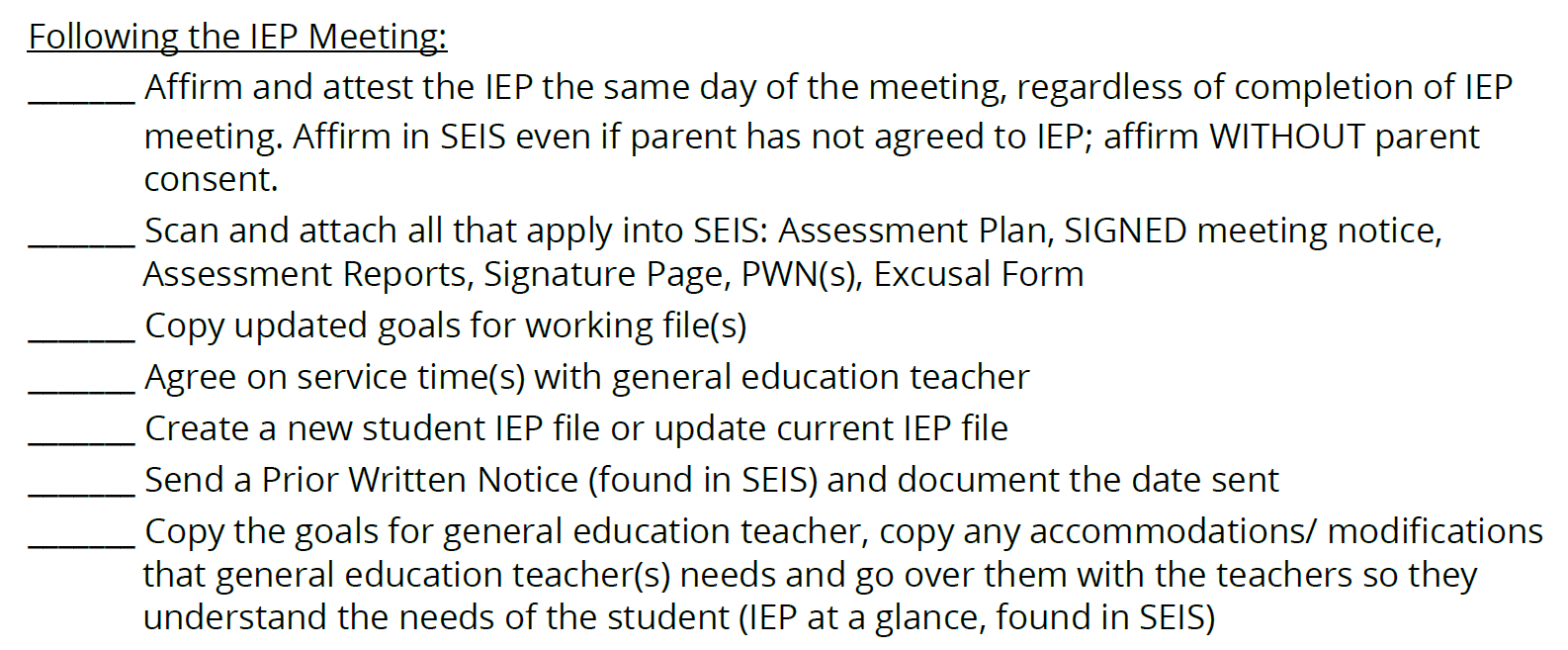 IEP Meeting Follow-UpIEP Meeting Follow-UpWhat processes will you need to develop in order to ensure these steps are completed with fidelity?Who will you need to collaborate with to develop this process?